 Директору АНО «ЦЕНТР ГИМНАСТИКИ 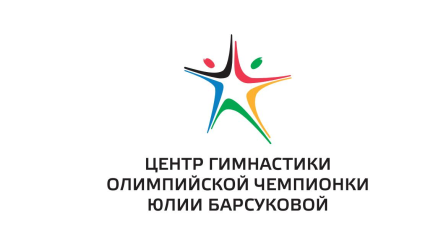 ЮЛИИ БАРСУКОВОЙ»Нафикова А.М.от __________________________________________________________________ЗАЯВЛЕНИЕПрошу принять мою (моего) дочь (сына) ____________________________________________________                                                                          ФИО ребенка______________________________ в Центр Гимнастики Олимпийской чемпионки Юлии Барсуковой.Дата рождения ребенка __________________________________________________________________Ранее занималась (-ся) ___________________________________________________________________Национальность _________________________________________________________________________Адрес: _________________________________________________________________________________Домашний телефон: ___________________________ Электронный адрес: ________________________Отец - _________________________________________________________________________________                 ФИОМесто работы ___________________________________________________________________________Должность _______________________________ Контактный телефон: ___________________________Мать -  _________________________________________________________________________________                 ФИОМесто работы ___________________________________________________________________________Должность _______________________________ Контактный телефон: ___________________________Иной законный представитель ребенка - ____________________________________________________Кем приходиться ребенку ____________________ Контактный телефон: _________________________СВЕДЕНИЕ О СЕМЬЕ.НАЛИЧИЕ ДОКУМЕНТОВ (ЗАПОЛЕНЯЕТСЯ ТРЕНЕРОМ!).« ______» _____________________ 20 ___г.		Подпись ________________________1.Семья полная3.Общее число членов семьи2.Семья в разводе4.Из них не имеет заработка1.Медицинская справка + ЭКГ3.Копия паспорта одного из родителей2.Копия свидетельства ребенка4.Договор